PRILOGA 2Št. zadeve: 43010-1/2024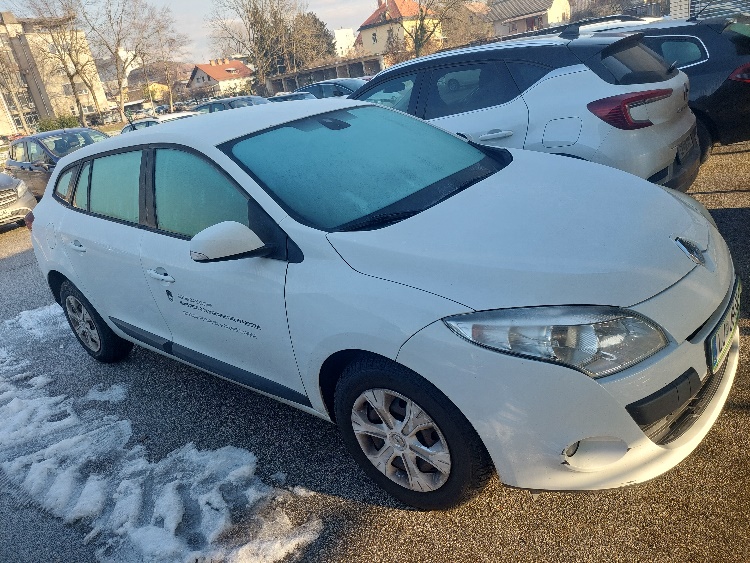 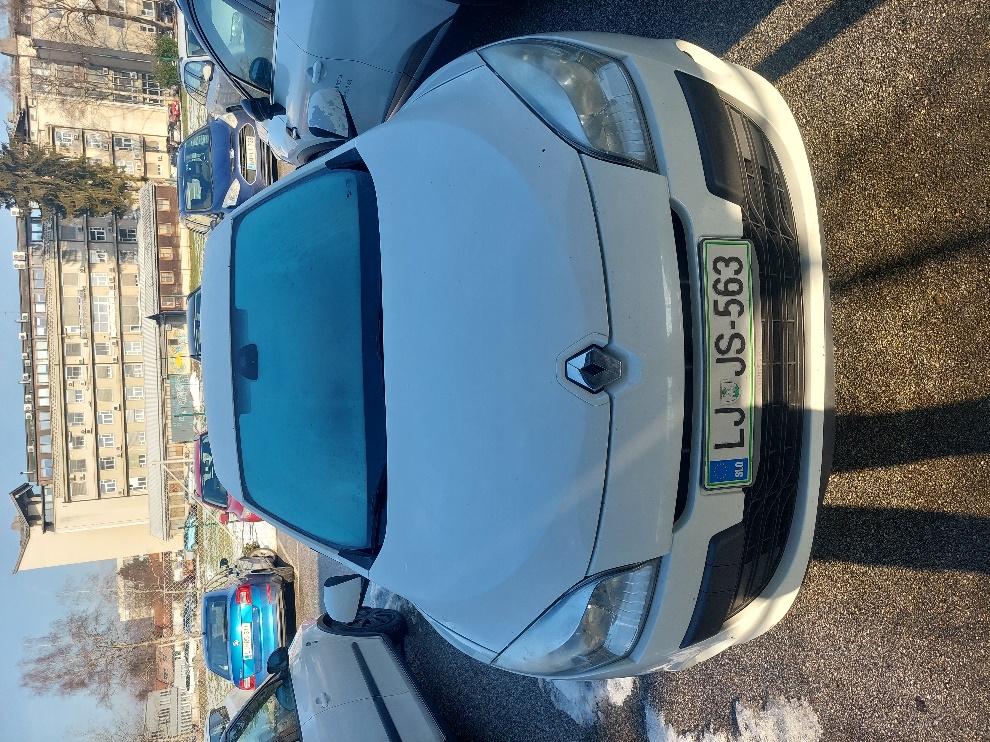 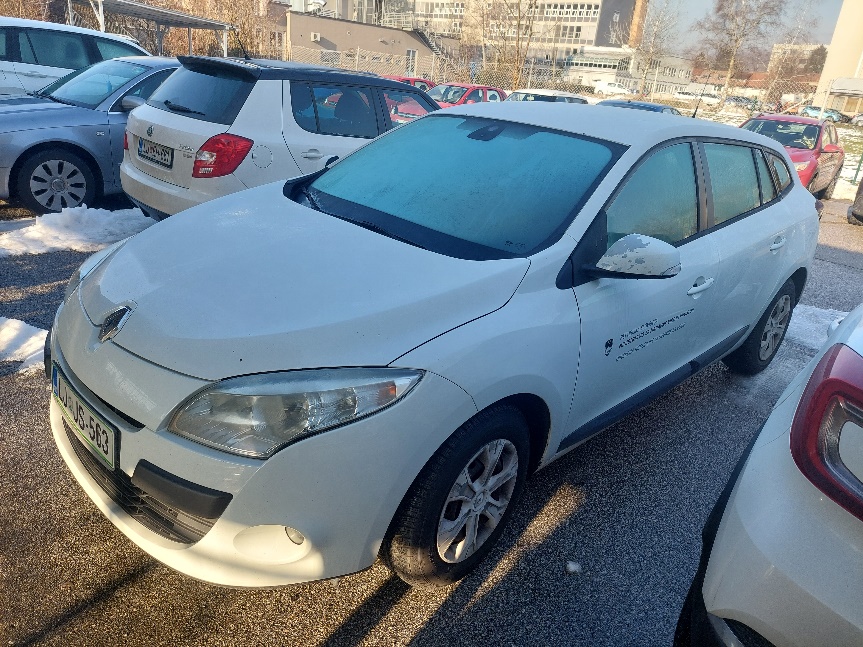 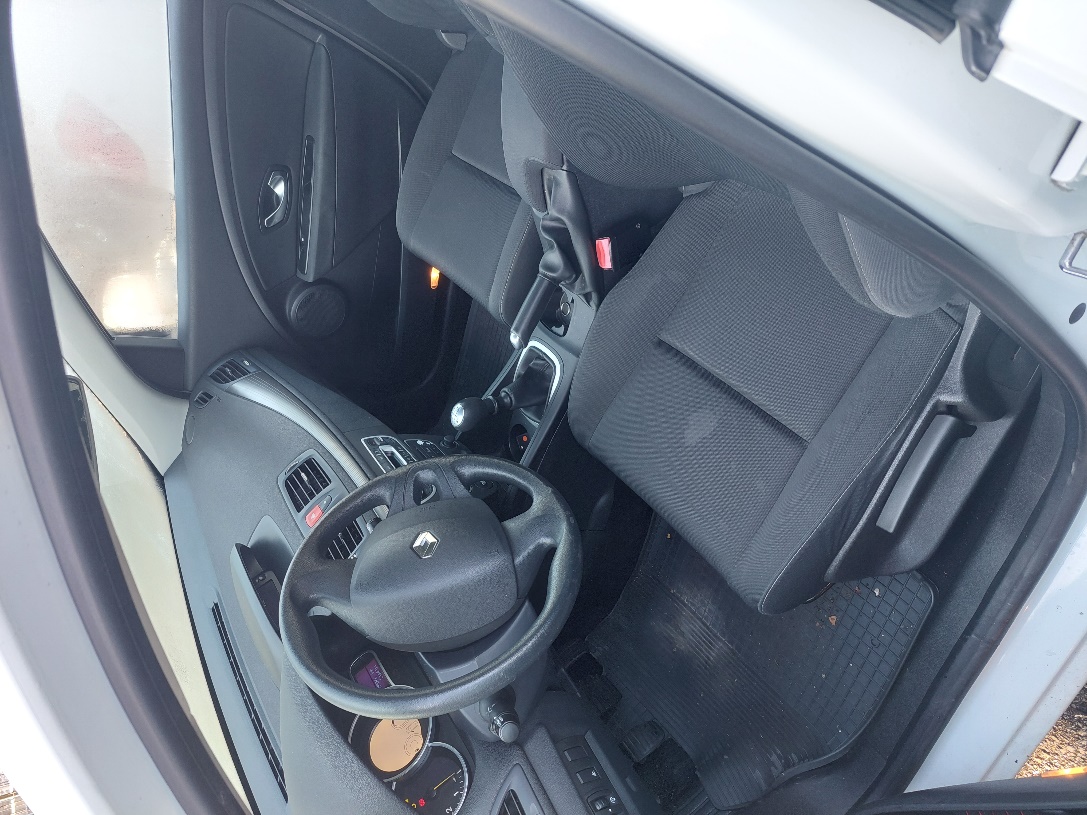 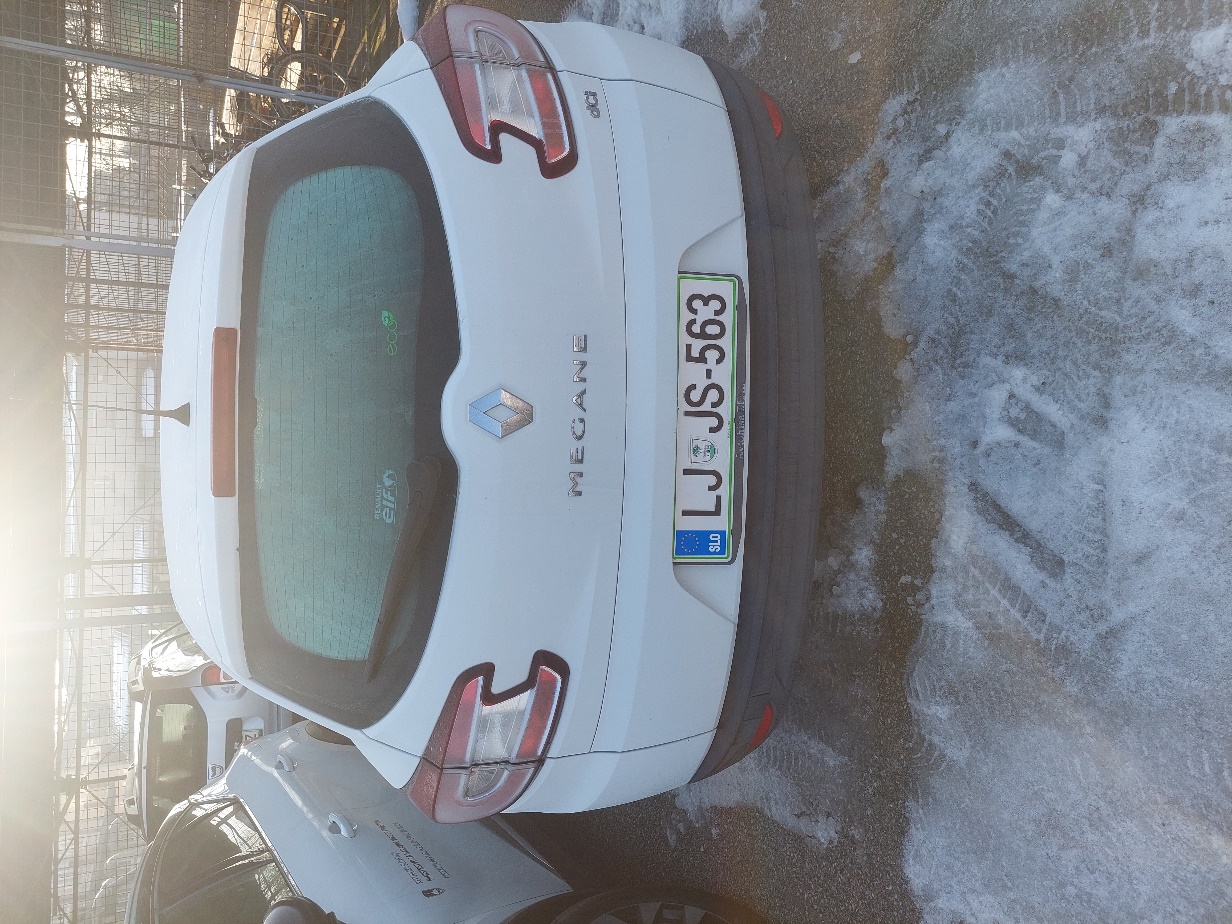 